Перед Великой Отечественной войной подготовку в ОСОАВИАХИМ прошли до 80% военнослужащих сухопутных войск и флота и до 100% авиации. В 1938 году в одном из писем Сталин писал: «...Нужно весь наш народ держать в состоянии мобилизационной готовности перед лицом опасности военного нападения, чтобы никакая „случайность“ и никакие фокусы наших внешних врагов не могли застигнуть нас врасплох...».Патриотическая целеустремленность и практическое содержание комплекса ГТО прошли суровую проверку в огне Великой Отечественной войны.Когда перед всеми физкультурными организациями страны стала задача массовой военно-физической подготовки населения, комплекс ГТО стал одним из важнейших инструментов.Благодаря ГТО миллионы советских людей получили навыки маршевой, лыжной, стрелковой подготовки, плавания, метания гранат, преодоления водных преград и препятствий. Это помогло им в минимальные сроки овладеть военным делом, стать снайперами, разведчиками, танкистами, летчиками. Скромный значок ГТО для многих из них стал первой наградой, к которой позднее добавились ордена за трудовые и боевые заслуги.Значкисты ГТО, овладевшие военно-прикладными двигательными навыками, добровольно уходили на фронт, успешно действовали в партизанских отрядах.Обладателями значков II ступени ГТО были герои Великой Отечественной войны: летчики Иван Кожедуб, Александр Покрышкин, Николай Гастелло, знаменитый снайпер Владимир Пчелинцев.ИВАН КОЖЕДУБ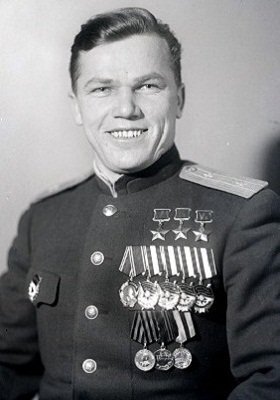 АЛЕКСАНДР ПОКРЫШКИН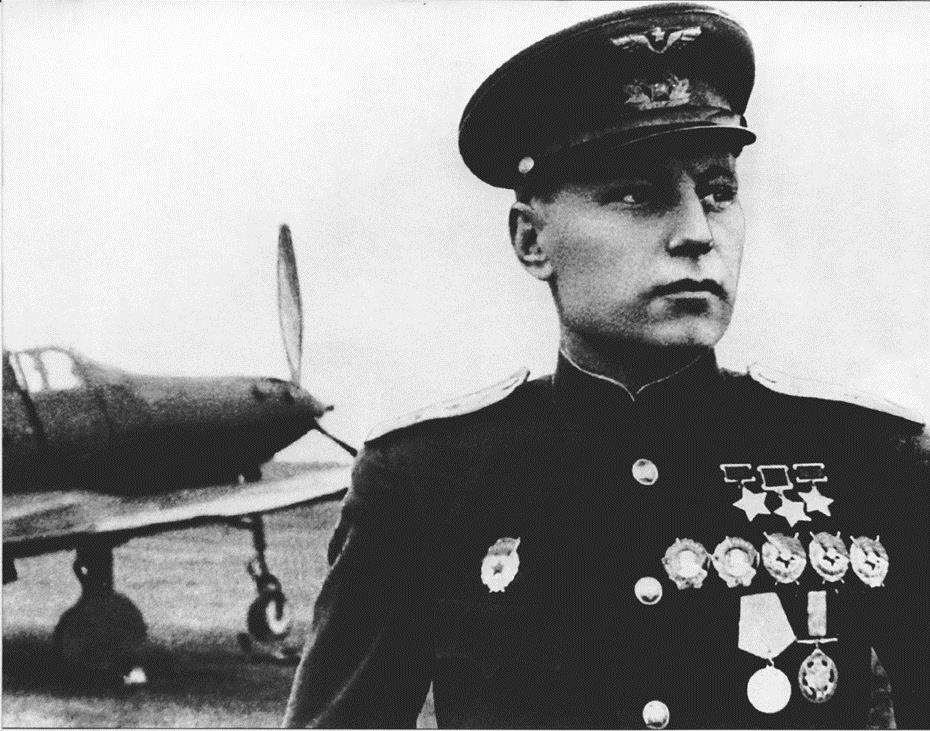 НИКОЛАЙ ГАСТЕЛЛО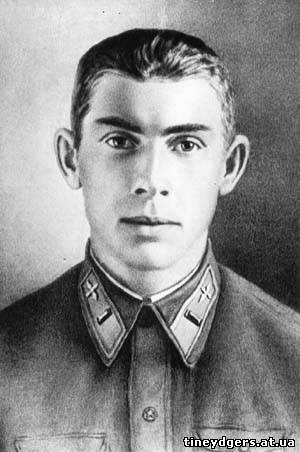 ВЛАДИМИР ПЧЕЛИНЦЕВ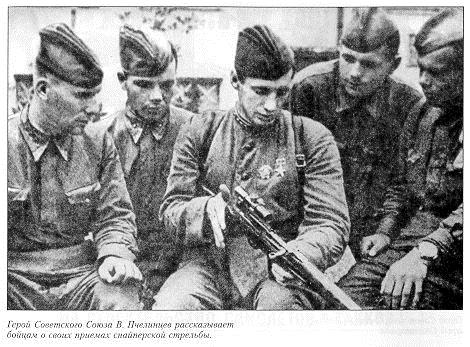 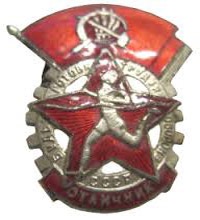 ЗНАЧОК ГТО 1 СТУПЕНИ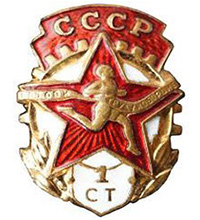 ЗНАЧОК «ОТЛИЧНИК БГТО», 1940 ГОД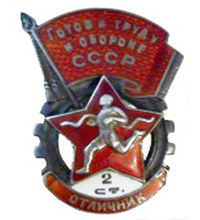 ЗНАЧОК «ОТЛИЧНИК ГТО» 2 СТУПЕНИ 1940-1946 ГОДОВ (СЕРЕБРО)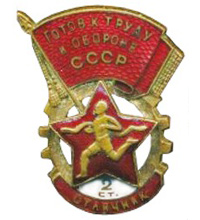 ЗНАЧОК «ОТЛИЧНИК ГТО» 2 СТУПЕНИ 1940-1946 ГОДОВ (БРОНЗА)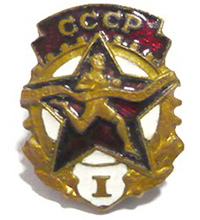 ЗНАЧОК «БУДЬ ГОТОВ К ТРУДУ И ОБОРОНЕ»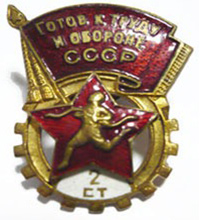 ЗНАЧОК «БУДЬ ГОТОВ К ТРУДУ И ОБОРОНЕ»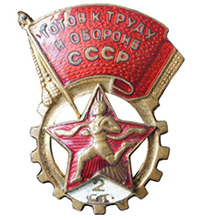 ЗНАЧКИ ГТО I СТУПЕНИ 1946–1961 ГОДОВ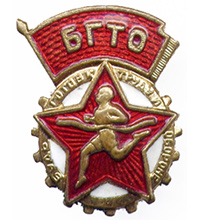 ЗНАЧКИ ГТО II СТУПЕНИ 1946–1961 ГОДОВ